Elenco dei contratti a tempo determinato stipulati nell’a.s. 2021/2022 docenti scuola primaria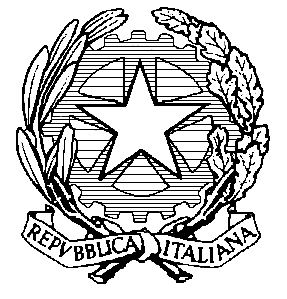    Direzione Didattica di Vignola       Viale Mazzini n. 18  - tel 059/771117 – fax 059/77111341058 Vignola  (MO)     e-mail: moee06000a@istruzione.it  e-mail certificata: moee06000a@pec.istruzione.it                                           http://www.direzionedidattica-vignola.edu.itCodice Fiscale: 80010950360  –   Codice Ministeriale: MOEE06000A DATA /  PROT. CONTRATTOCOGNOME NOMEDAL      AL01/09/2021 - 11338     Girgenti Stefania01/09/202131/08/202201/09/2021 - 11345    Guadagno Rosanna01/09/202131/08/202201/09/2021 - 11341   Sanvito Veronica01/09/202131/08/202201/09/2021 - 11349   Benestare Antonietta01/09/202131/08/202206/09/2021 –11635Alfarano Annapaola06/09/202131/08/202204/09/2021 –11541d’Aniello Maria04/09/202131/08/202206/09/2021 – 11629Garagnani Lucia06/09/202130/06/202204/09/2021 – 11497Bonasoni Maria Francesca04/09/202130/06/202204/09/2021 – 11546Degli Esposti Emanuela04/09/202131/08/202204/09/2021 – 11503Fantozzi Grazia04/09/202131/08/202204/09/2021 – 11591De Nigris Floriana04/09/202131/08/202204/09/2021 – 11524Carbone Daniela04/09/202131/08/202204/09/2021 – 11612Napolitano Alice04/09/202131/08/202206/09/2021 – 11652Pelloni Elena06/09/202130/06/202204/09/2021 – 11529D’Angelo Silvia04/09/202131/08/202204/09/2021 – 11493Villani Giuseppina04/09/202131/08/202204/09/2021 – 11561Rossi serena04/09/202131/08/202218/09/2021 – 12776Di Tofano Filomena18/09/202130/06/202206/09/2021 – 11670Vespere Fabiana06/09/202131/08/202204/09/2021 – 11605Menabue Giulia04/09/202131/08/202204/09/2021 – 11467Pifferi Sara04/09/202130/06/202224/09/2021 – 13254Brugaletta Luana24/09/202130/06/202204/09/2021 – 11606Pasanisi Mariangela04/09/202130/06/202206/09/2021 – 11640Bossone Fioravante06/09/202130/06/202204/09/2021 – 11586Giampietro Paola04/09/202130/06/202204/09/2021 – 11478Palmiero Giovanna04/09/202131/08/202204/09/2021 – 11566Bettuzzi Alice04/09/202130/06/202204/09/2021 – 11556Roli Sara04/09/202130/06/202204/09/2021 – 11571Masocco Emily04/09/202130/06/202206/09/2021 – 11661Pinghini Eleonora06/09/202130/06/202204/09/2021 – 11488Marchesi Eleonora04/09/202130/06/202228/09/2021 – 13489Mancini Marinella28/09/202130/06/202204/09/2021 – 11551Fontana Giulia04/09/202130/06/202204/09/2021 – 11513Borelli Fabio04/09/202130/06/202204/09/2021 – 11508Argentin Sofia04/09/202130/06/202206/09/2021 – 11647Manni Monica06/09/202130/06/202227/09/2021 – 13408Zanetti Simona27/09/202130/06/202204/09/2021 – 11483Ori Lorenzo04/09/202130/06/202204/09/2021 – 11519Cani Manuela04/09/202130/06/202206/09/2021 – 11693Cosma Francesca06/09/202130/06/202206/09/2021 – 11688Maiuri Bernadetta06/09/202130/06/202204/09/2021 – 11534Manfredini Giulia04/09/202130/06/202213/09/2021 – 12237Zimmaro Genoveffa13/09/202130/06/202228/09/2021 – 13493Serrai Alessandra28/09/202130/06/202228/09/2021 – 13485Santunione Paola28/09/202101/10/202104/10/2021 – 13900Milardi Anita04/10/202130/06/202215/09/2021 – 12467Galasso Carmela15/09/202114/10/202104/10/2021 – 13903Bortolotti Maria Cecilia04/10/202131/10/202115/10/2021 – 14638Galasso Carmela15/10/202121/11/202106/10/2021 – 14074Buriani Elena06/10/202123/10/202112/10/2021 – 14482Torlai Marina12/10/202112/10/202111/10/2021 – 14367Minelli Giacomo11/10/202112/10/202111/10/2021 – 14373Ansaloni Giulia11/10/202112/10/202114/10/2021 – 14545Colombari Davide14/10/202130/12/202118/10/2021 – 14756Ansaloni Giulia18/10/202126/10/202119/10/2021 – 14816Torlai Marina19/10/202123/10/202124/10/2021 – 15136Buriani Elena24/10/202128/11/202126/10/2021 – 15221Torlai Marina26/10/202127/10/202127/10/2021 – 15318Ansaloni Giulia27/10/202105/11/202129/10/2021 – 15479Torlai Marina29/10/202129/10/202101/11/2021 – 15692Bortolotti Maria Cecilia01/11/202128/11/202103/11/2021 – 15694Roli Sara01/11/202130/06/202204/11/2021 – 15902Merche Lorenzo04/11/202104/11/202104/11/2021 – 15808Ignatti Virginia04/11/202105/11/202105/11/2021 – 15958Merche Lorenzo05/11/202117/11/202106/11/2021 – 16099Ansaloni Giulia06/11/202120/11/202109/11/2021 – 16361Torlai Marina09/11/202112/11/202110/11/2021 – 16459Ignatti Virginia10/11/202110/11/202111/11/2021 – 16549Ignatti Virginia11/11/202117/11/202118/11/2021 – 16956Parente Eleonora18/11/202119/11/202118/11/2021 – 16958Merche Lorenzo18/11/202103/12/202118/11/2021 – 16979Ignatti Virginia18/11/202120/12/202122/11/2021 – 17072Parente Eleonora22/11/202122/11/202122/11/2021 – 17074Galasso Carmela22/11/202123/12/202123/11/2021 – 17165Ballotti Maria Virginia23/11/202124/11/202126/11/2021 – 17323Guercio Stefania26/11/202127/11/202127/11/2021 – 17378Facchinetti Veronica27/11/202127/11/202129/11/2021 – 17514Parente Eleonora29/11/202129/11/202130/11/2021 – 17651Parente Eleonora 30/11/202130/11/202130/11/2021 – 17517Guercio Stefania30/11/202123/12/202129/11/2021 – 17449Bortolotti Maria Cecilia29/11/202123/12/202129/11/2021 – 17451Buriani Elena29/11/202123/12/202101/12/2021 – 17653Parente Eleonora01/12/202101/12/202101/12/2021 – 17685Caroli Caterina01/12/202103/12/202101/12/2021 – 17596Clo’ Sofia01/12/202101/12/202101/12/2021 – 17601Acerbi Carlotta01/12/202107/12/202103/12/2021 – 17745Parente Eleonora03/12/202103/12/202106/12/2021 – 17887Parente Eleonora06/12/202109/12/202104/12/2021 – 17827Rizzoli Lucia04/12/202104/12/202104/12/2021 – 17890Caroli Caterina04/12/202106/12/202107/12/2021 – 18001Boni Cinzia07/12/202110/12/202107/12/2021 – 18004Trenti Matteo07/12/202107/12/202108/12/2021 – 18076Acerbi Carlotta08/12/202113/12/202109/12/2021 – 18077Trenti Matteo09/12/202123/12/202110/12/2021 – 18154Trenti Matteo08/12/202108/12/202110/12/2021 – 18162Parente Eleonora10/12/202110/12/202113/12/2021 – 18354Montanini Alessia13/12/202114/12/202115/12/2021 – 18483Uccellari Daniele15/12/202122/12/202115/12/2021 – 18489Clo’ Sofia15/12/202122/12/202116/12/2021 – 18556Testoni Niklas16/12/202116/12/202114/12/2021 – 18428Acerbi Carlotta14/12/202119/12/202116/12/2021 – 18561Montanini Alessia16/12/202122/12/202120/12/2021 – 18924Acerbi Carlotta20/12/202120/12/202121/12/2021 – 19018Ignatti Virginia21/12/202123/12/202122/12/2021 – 19184Rizzoli Lucia22/12/202123/12/202124/12/2021 – 205Bortolotti Maria Cecilia24/12/202127/01/202224/12/2021 – 208Galasso Carmela24/12/202113/01/202224/12/2021 – 209Buriani Elena24/12/202106/02/202224/12/2021 – 217Guercio stefania24/12/202106/02/202224/12/2021 – 213Colombari Davide31/12/202131/03/202207/01/2022 – 215Trenti Matteo07/01/202211/01/202207/01/2022 – 302Soares Bendita Dos Santos07/01/202222/01/202210/01/2022 – 347Clo’ Sofia10/01/202210/01/202210/01/2022 – 349Caroli Caterina10/01/202215/01/202210/01/2022 – 350Acerbi Carlotta10/01/202213/01/202210/01/2022 – 355Mirabella Luisa10/01/202214/01/202210/01/2022 – 351Ignatti Virginia10/01/202217/01/202210/01/2022 – 356Ballotti Maria Virginia10/01/202212/01/202212/01/2022 – 588Rinaldi Marcella12/01/202231/01/202212/01/2022 – 592Barozzi Giulia12/01/202214/01/202212/01/2022 – 589Trenti Matteo12/01/202219/01/202213/01/2022 – 652Rizzoli Lucia13/01/202230/01/202214/01/2022 – 750Galasso Carmela14/01/202206/02/202214/01/2022 – 747Acerbi Carlotta14/01/202214/01/202217/01/2022 – 876Mirabella Luisa15/01/202228/01/202218/01/2022 – 1124Ignatti Virginia18/01/202222/01/202220/01/2022 – 1188Trenti Matteo20/01/202221/01/202223/01/2022 – 1444Ignatti Virginia23/01/202224/01/202224/01/2022 – 1416Trenti Matteo24/01/202220/02/202223/01/2022 – 1448Soares Bendita Dos Santos23/01/202219/02/202226/01/2022 – 1684Gramazio Simonetta26/01/202228/01/202227/01/2022 – 1783Uccellari Giovanni27/01/202228/01/202231/01/2022 – 1970Ignatti Virginia31/01/202205/06/202231/01/2022 – 1968Clo’ Sofia31/01/202221/02/202229/01/2022 – 1921Stefanini Aurora29/01/202229/01/202228/01/2022 – 1853Picone Giulia28/01/202202/02/202231/01/2022 – 1975Rizzoli Lucia31/01/202201/02/202231/01/2022 – 1979Panini Emma31/01/202202/02/202229/01/2022 – 1980Mirabella Luisa29/01/202202/02/202231/01/2022 – 1994Greco Anna31/01/202202/02/202231/01/2022 – 1974Montini Benedetta31/01/202204/02/202231/01/2022 – 1968Clo’ Sofia31/01/202221/02/202202/02/2022 – 2179Barani Beatrice02/02/202202/02/202201/02/2022 – 2102Uccellari Giovanni01/02/202203/02/202201/02/2022 – 2108Borgatti Giulia01/02/202204/02/202202/02/2022 – 2182Stefanini Aurora02/02/202202/02/202204/02/2022 – 2297Stefanini Aurora04/02/202207/02/202203/02/2022 – 2253Mirabella Luisa03/02/202228/02/202203/02/2022 – 2250Barani Beatrice03/02/202205/02/202203/02/2022 – 2248Greco Anna03/02/202204/02/202203/02/2022 – 2246Picone Giulia03/02/202204/02/202205/02/2022 – 2406Picone Giulia05/02/202207/02/202207/02/2022 – 2385Montini Benedetta07/02/202207/02/202205/02/2022 – 2397Greco Anna05/02/202207/02/202206/02/2022 – 2400Barani Beatrice06/02/202211/02/202208/02/2022 – 2500Borgatti Giulia08/02/202209/02/202208/02/2022 – 2499Picone Giulia08/02/202211/02/202208/02/2022 – 2498Montini Benedetta08/02/202208/02/202209/02/2022 – 2597Montini Benedetta09/02/202209/02/202210/02/2022 – 2645Stefanini Aurora10/02/202215/02/202212/02/2022 – 2810Picone Giulia12/02/202218/02/202212/02/2022 – 2811Barani Beatrice12/02/202216/02/202214/02/2022 – 2809Montini Benedetta14/02/202218/02/202215/02/2022 – 2861Borgatti Giulia15/02/202216/02/202216/02/2022 – 2913Greco Anna16/02/202217/02/202218/02/2022 – 3163Parente Eleonora18/02/202218/02/202217/02/2022 – 2959Barani Beatrice17/02/202218/02/202219/02/2022 – 3222Parente Eleonora19/02/202224/02/202221/02/2022 – 3156Trenti Matteo21/02/202220/03/202220/02/2022 – 3168Soares Bendita Dos Santos20/02/202212/03/202222/02/2022 – 3273Rizzoli Lucia22/02/202222/02/202222/02/2022 – 3312Clo’ Sofia22/02/202222/04/202223/02/2022 – 3315Borgatti Giulia23/02/202228/02/202226/02/2022 – 3591Rizzoli Lucia26/02/202226/02/202228/02/2022 – 3622Rizzoli Lucia27/02/202228/02/202201/03/2022 – 3693Mirabella Luisa01/03/202218/03/202202/03/2022 – 3799Parente Eleonora02/03/202217/03/202204/03/2022 – 4042Rinaldi Marcella04/03/202220/03/202207/03/2022 – 4221Galasso Carmela07/03/202213/03/202207/03/2022 – 4222Buriani Elena07/03/202210/04/202207/03/2022 – 4224Guercio Stefania07/03/202210/04/202208/03/2022 – 4336Montini Benedetta08/03/202211/03/202208/03/2022 – 4337Rizzoli Lucia08/03/202210/03/202212/03/2022 – 4642Uccellari Giovanni12/03/202212/03/202210/03/2022 – 4502Raimondi Erica10/03/202212/03/202210/03/2022 – 4505Graziosi Martina10/03/202211/03/202210/03/2022 – 4506Panini Emma10/03/202210/03/202210/03/2022 – 4574Panini Emma11/03/202211/03/202213/03/2022 – 4666Uccellari Giovanni13/03/202215/03/202213/03/2022 – 4667Graziosi Martina13/03/202214/03/202214/03/2022 – 4668Raimondi Erica12/03/202215/03/202214/03/2022 – 4670Panini Emma12/03/202214/03/202214/03/2022 – 4671Galasso Carmela14/03/202205/06/202215/03/2022 – 4832Montini Benedetta15/03/202215/03/202217/03/2022 – 4989Montini Benedetta17/03/202219/03/202216/03/2022 – 4896Raimondi Erica16/03/202218/03/202218/03/2022 – 5057Graziosi Martina18/03/202218/03/202218/03/2022 – 5058Parente Eleonora18/03/202211/04/202219/03/2022 – 5207Raimondi Erica19/03/202226/03/202221/03/2022 – 5205Rinaldi Marcella21/03/202228/03/202221/03/2022 – 5208Graziosi Martina21/03/202221/03/202221/03/2022 – 5206Trenti Matteo21/03/202201/05/202222/03/2022 – 5295Montini Benedetta22/03/202223/03/202223/03/2022 – 5339Graziosi Martina23/03/202226/03/202223/03/2022 – 5340Mirabella Luisa23/03/202225/03/202224/03/2022 – 5430Montini Benedetta24/03/202225/03/202228/03/2022 – 5575Mirabella Luisa28/03/202208/04/202230/03/2022 – 5704Rinaldi Marcella30/03/202201/04/202231/03/2022 – 5774Montini Benedetta31/03/202205/04/202201/04/2022 – 5941Colombari Davide01/04/202204/06/202204/04/2022 – 6123Rinaldi Marcella04/04/202209/04/202206/04/2022 – 6275Raimondi Erica06/04/202208/04/202205/04/2022 – 6223Rizzoli Lucia05/04/202206/04/202205/04/2022 – 6226Greco Anna05/04/202208/04/202205/04/2022 – 6228Martelli Alessia05/04/202206/04/202207/04/2022 – 6347Montini Benedetta07/04/202208/04/202207/04/2022 – 6345Martelli Alessia07/04/202208/04/202207/04/2022 – 6350Rizzoli Lucia07/04/202208/04/202209/04/2022 – 6577Montini Benedetta09/04/202212/04/202209/04/2022 – 6575Mirabella Luisa09/04/202213/04/202211/04/2022 – 6580Buriani Elena11/04/202208/05/202211/04/2022 – 6578Guercio Stefania11/04/202208/05/202212/04/2022 – 6736Rizzoli Lucia12/04/202212/04/202212/04/2022 – 6738Parente Eleonora12/04/202213/04/202214/04/2022 – 7027Parente Eleonora14/04/202227/04/202221/04/2022 – 7112Rinaldi MArcella21/04/202223/04/202221/04/2022 – 7110Rizzoli Lucia21/04/202223/04/202221/04/2022 – 7113Graziosi Martina21/04/202222/04/202221/04/2022 – 7114Martelli Alessia21/04/202222/04/202221/04/2022 – 7117Raimondi Erica21/04/202221/04/202223/04/2022 – 7244Clo’ Sofia23/04/202205/06/202228/04/2022 – 7414Raimondi Erica28/04/202228/04/202228/04/2022 – 7413Soares Bendita Dos Santos28/04/202202/05/202227/04/2022 – 7363Mirabella Luisa27/04/202205/05/202227/04/2022 – 7361Rizzoli Lucia27/04/202203/05/202229/04/2022 – 7502Raimondi Erica29/04/202230/04/202227/04/2022 – 7364Rinaldi Marcella24/04/202225/04/202227/04/2022 – 7365Rinaldi Marcella26/04/202229/04/202228/04/2022 – 7415Montini Benedetta28/04/202230/04/202228/04/2022 – 7424Parente Eleonora28/04/202229/04/202230/04/2022 – 7628Rinaldi Marcella30/04/202206/05/202202/05/2022 – 7626Trenti Matteo02/05/202229/05/202201/05/2022 – 7629Raimondi Erica01/05/202204/05/202203/05/2022 – 7698Montini Benedetta03/05/202206/05/202204/05/2022 – 7772Stefanini Aurora04/05/202207/05/202203/05/2022 – 7699Uccellari Giovanni03/05/202206/05/202203/05/2022 – 7700Graziosi Martina03/05/202206/05/202203/05/2022 – 7701Soares Bendita Dos Santos03/05/202205/05/202204/05/2022 – 7771Rizzoli Lucia04/05/202206/05/202206/05/2022 – 7943Martelli Alessia06/05/202206/05/202207/05/2022 – 8097Martelli Alessia07/05/202209/05/202207/05/2022 – 8015Graziosi Martina07/05/202210/05/202207/05/2022 – 8091Rinaldi Marcella07/05/202214/05/202210/05/2022 – 8156Montini Benedetta10/05/202211/05/202210/05/2022 – 8154Rizzoli Lucia10/05/202211/05/202210/05/2022 – 8158Stefanini Aurora10/05/202216/05/202209/05/2022 – 9723Buriani Elena09/05/202204/06/202209/05/2022 – 9725Guercio Stefania09/05/202206/06/202209/05/2022 – 8090Mirabella Luisa09/05/202213/05/202210/05/2022 – 8159Martelli Alessia10/05/202211/05/202211/05/2022 – 8246Uccellari Giovanni11/05/202211/05/202211/05/2022 - 8245Graziosi Martina11/05/202213/05/202213/05/2022 – 8412Montini Benedetta13/05/202219/05/202213/05/2022 – 8414Borgatti Giulia13/05/202213/05/202214/05/2022 – 8442Rizzoli Lucia14/05/202214/05/202213/05/2022 – 8415Uccellari Giovanni13/05/202213/05/202216/05/2022 – 8503Borgatti Giulia16/05/202220/05/202214/05/2022 – 8502Mirabella Luisa14/05/202217/05/202215/05/2022 – 8501Rinaldi Marcella15/05/202220/05/202217/05/2022 – 8584Graziosi Martina17/05/202220/05/202218/05/2022 – 8668Mirabella Luisa18/05/202219/05/202217/05/2022 – 8585Raimondi Erica17/05/202220/05/202214/05/2022 – 8500Uccellari Giovanni14/05/202216/05/202217/05/2022 – 8586Stefanini Aurora17/05/202220/05/202218/05/2022 – 8669Uccellari Giovanni18/05/202218/05/202220/05/2022 – 8804Rizzoli Lucia20/05/202220/05/202219/05/2022 – 8781Qosaj Florina19/05/202224/05/202219/05/2022 – 8783Uccellari Giovanni19/05/202220/05/202220/05/2022 – 8806Montini Benedetta20/05/202224/05/202221/05/2022 – 8896Rinaldi Marcella21/05/202227/05/202221/05/2022 – 8904Graziosi Martina21/05/202223/05/202225/05/2022 – 9047Borgatti Giulia25/05/202227/05/202227/05/2022 – 9283Rizzoli Lucia27/05/202228/05/202229/05/2022 – 9441Rizzoli Lucia29/05/202204/06/202230/05/2022 – 9948Rinaldi Marcella30/05/202205/06/2022